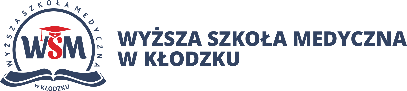       Wyższa Szkoła Medyczna w KłodzkuUl. Warty 21, 57- 300 Kłodzko, tel: 74 867 13 02______________________________________________________________________________ KWESTIONARIUSZ DLA KANDYDATÓW NA STUDIA PODYPLOMOWE Kierunek:………………………………………………………………………………………………………………………………………………………………………………Imię (imiona) i nazwisko………………………………………………………………………………………………………………………………………………………Data i miejsce urodzenia:…………………………………………………………………………………………………………………………………………………….PESEL:………………………………………………………………………………………………………………………………………………………………………………….Narodowość:………………………………………………………..Obywatelstwo………………………………………………………………………………………. Adres do korespondencji: Ulica………………………………………………………………………………. Nr domu/ mieszkania……………….……………………………………………………. Kod pocztowy………………………………………………………………….……….. Miejscowość……………………………………………………………………….. Gmina……………………………………………………………….. Powiat……………………………………………………………………………………………………...  Województwo…………………………………..……….………………. e-mail : ………………………………………………………………………………………….. tel. Komórkowy : ………………………………………………………………………… Wykształcenie: Uczelnia:…………………………………………………………………………………………………………………………………………………………………………………. Data ukończenia……………………………… Kierunek studiów…………………………………………………………………………………………………………. Tytuł: …………………………………………………………………………………………. nr dyplomu…………………………… z dnia………………………………… Aktualne miejsce zatrudnienia : ……………………………………………………………………………………………………………………………………………………………………………………………….. ……………………………………………………………………………………………………………………………………………………………………………………………….. Oświadczam, że dane zawarte w punkcie 1,2,3 są zgodne z dowodem osobistym Seria……………Nr…………………………………wydanym  przez ……………………………………………………………………………………………………Albo innym dowodem tożsamości…………………………………………………………………………………………………………………………………………… ………………………………………………………….                                                                         …………………………………………………………………….                   (miejscowość, data)                                                                                                                 (podpis kandydata na studia podyplomowe) 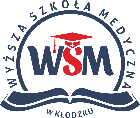 